Stolpejakt Naustdal 2018:Instedalen Skianlegg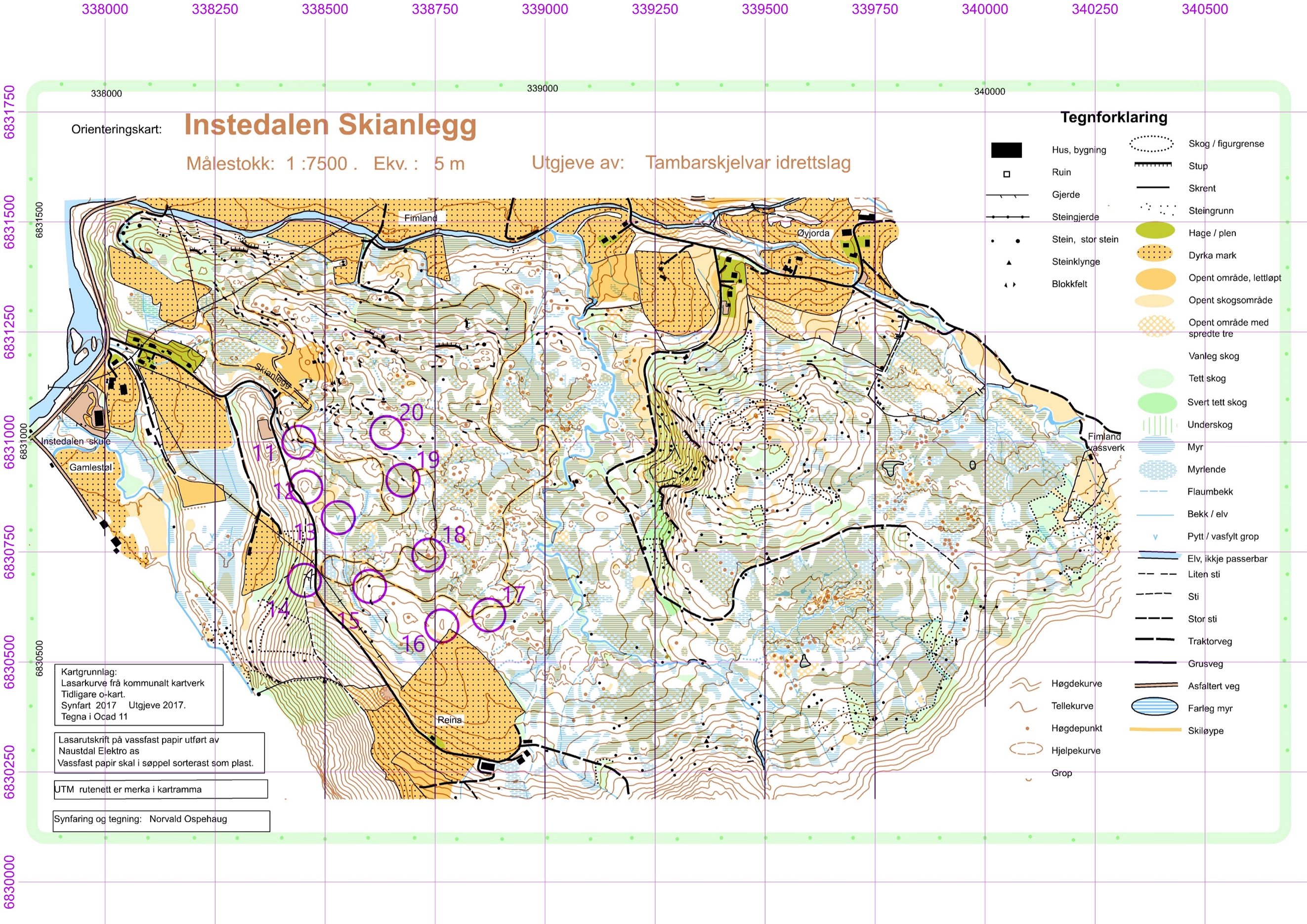 StolpeBeskrivelseKodeKode11Under skrentUnder skrent12KolleKolle13PyttPytt14GjerdeGjerde15SteinStein16KolleKolle17Liten kolleLiten kolle18Liten kolleLiten kolle19Under skrentUnder skrent20KolleKolle